Mazkur xujjatni hech qanday muxrsiz, erkin holda olish uchun +998902295952 telefon raqamiga qo’ng’iroq qiling va arzon narx evaziga unga ega bo’ling!P.S. Sizning to’lovingiz www.entt.uz loyihasi rivoji uchun sarflanadi.Narxi: 2000 sumBlockni o’chirish uchun oynaning o’ng tarafida Выключить защиту ni bosing va kalit so’zni tering.Matematikadan   testlaR1.Ifodaning   qiymatini   toping.       + (12-x):y=?A)5/y              B)  10/y           C)  x/y          D) 2x+6/y       E) (x-6)/y2. Ifodaning   qiymatini   toping[(x3-1):8y]:[(x2+x+1)/16y2]=? A) 2xy+2y       B) xy-2            C) 2xy-2y         D) xy+2x            E) y(x-1)3.Tenglamani  yeching.     (2x-1)/5 – (3x+2)/4 – 1=0   A) 4,3               B) 13/20           C)-34/7           D) 1/20             E)-0,054.Tenglamani  yeching.     10/(x+2) + 6/(x-2)-2=0  A)x=0                B)x=8                 C)x=0;x=4       D) x=8; x=0     E) x=0,85. Grafigi (O,O)  nuqtadan  o’tadigan  kvadrat  funksiyani  toping.A)y=2x-1            B) y=5x             C)y=4x2          D) y=-2x2+3       E)y=-x36.Grafigi    giperboladan    iborat   bo’lgan   funksiyani     toping.A) y=2x3              B)y=2x3             C)y=2/x          D)ey=1/x2          E)  y=3x    7. Yechimlari    ko’paytmasi   g a  tengbo’lganrvadrattenglamani   toping.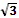 A) x2-x-x+3  =0     B) x2-x+  =0       C) x2-x-x-  =0     D) x2-x-x+  =0   8.x+1   ifodani   ko’paytuvchilarga   ajrating.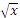 A)(+1)(x-+1)      B)(+1)(x--1)      C)(-1)(x-+1)      D))(x+1)(x-+1)      E)(x-1)+1)      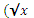 9.Tengsizlikni   yeching.    x/3 +(2x-1)/5>2x-1/15A)x<15                 B)x>-15                   C)x>-17             D)x<-2/17              E)x>2/1710.Tengsizlikni   yeching.  2x2-x+4>0A)Yechim  yo’q         B)Barcha  sonlar        C) Musbat  sonlar      D)x>3,2       E) x<-2/3 11.Tengsizliklar   sistemasini  yeching.   { 2x-1<3                                                                        {3x-2>11A)Yechim  yo’q         B)Barcha  sonlar        C) Musbat  sonlar      D)x>3,2       E) x<-212. Tenglamalar   sistemasini   yeching.   {x2+y2=16                                                                         {y-x=4A)(4;0),(0;4)          B)(-4;0),(0,4)             C)(2;-3),(-3;2)                D)(5;-1),(-1;5)      E)Yechim yo’q13.Arifmetik  progressiyaning   birinchi  hadi  7 ga,15-hadi  -35 ga  teng  bo’lsa, uning  ayirmasini   toping.A)-2                        B) 3                          C)-3                 D)2                         E) -1\214.Arifmetik  progressiya   9-hadining   ikkinchi   hadiga  nisbati   7 ga, 10- hadini  5-hadiga   bo’lsak   bo’linma  2 ga   va    qoldiq  5  ga   teng   bo’ladi.  20-hadini  toping?A)115                 B)126                  C)421                D)105                         E) 10215. Barcha    uch   xonali   juft   sonlar   yeg’indisini  toping.A) 1123176        B)631068             C)8886432          D)5562074            E)24705016.Geometrik   progressiyaning   7-   va    5-hadlari   ayirmasi  hamda    5-  va  6- hadlar  yeg’indisi   48   ga   teng.  12-hadini   toping.A)2046                 B)2040                  C)2026                   D)2048                 E)206417.Geometrik   progressiya   tashkil   etuvchi   3 ta   son  olindi. Agar  ikkinchi   son  2 ga  oshirilsa  ular  arifmetik   progressiyani   tashkil  etadi. Shundan  so’ng  3- son   9  ga   oshirilsa   yana  geometrik   progressiya  hosil   bo’ladi. Dastlab  olingan   sonlarni  toping.A)5,10,20              B)2,4,8                  C)4,8,16             D)6,18, 54               E)1,4,1618.Soddalashtiring. (-x2y3z4)5:(-xyz)6A) –x4y3z2          B)–x4y9z14           C)–x-4y-9z-14           D)–x-4y9z14           E)–x4y9z1019.Hisoblang. 109*9.17-5.37*72-37*9.17+1.2*72=?A)23.2                   B)210                    C)42.2                      D)42                         E)36020.Hisoblang . Cos750+Sin750=?A)61/2/2                   B)1                      C)-51/2                 D)21/2-1                     E)3-1\2-221.Soddalashtiring. Sin(450+x)+Cos(450+x)=?A)√2Cosx                B)√2Sinx              C)-2Cosx              D)CosxSinx            E) -1/3Cosx22.Hisoblang. Cos150-Sin150=?A)61/2/2                   B))√2/2                      C)-51/2                 D)21/2-1                     E)3-1\2-223.Hisoblang. Sin440Cos140-Sin460Cos760=?A)1                          B)-1                             C)1/2                    D) -1/2                      E)-1/424.Soddalashtiring.  tgx +Ctgx=?A)cos2x                  B)Sin2x                      C) 0.5tgx                  D)2/Sin2x                E)2/Cos2x25.Geometrik   progressiyaning  yig’indisi    9 ga,  hadlari   kvadratlarining   yigindisi    40.5 ga   teng.   5-hadini    toping.A)14                      B)3/25                          C)5/13                     D)7/13                   E)2/2726.Uchburchakning   2 ta   tashqi   burchagi   1000  va     1500   bo’lsa,   uchinchi  burchagini   toping?A)100                    B)110                           C)120                       D)130                         E)9027. Aylanadagi   A  nuqtadan   uzunligi   radiusga    teng    AB  vatar   va    diametr   o’tkazilgan. Ular    tortib   turgan   yoy   necha   gradus?A) 100                    B)110                           C)120                       D)130                         E)9028. To’g’ri   burchakli   uchburchak   to’g’ri   burchagi   uchidan   tushirilgan   balandligi    tomonini   1  va   9 sm.li    kesmalarga  ajratadi. Shu   balandlik   doiraning   radiusi  bo’lsa,  uning   aulanasi   uzunligini    toping.A)2 π                     B)3π                        C)4π                         D)5π                            E)6π